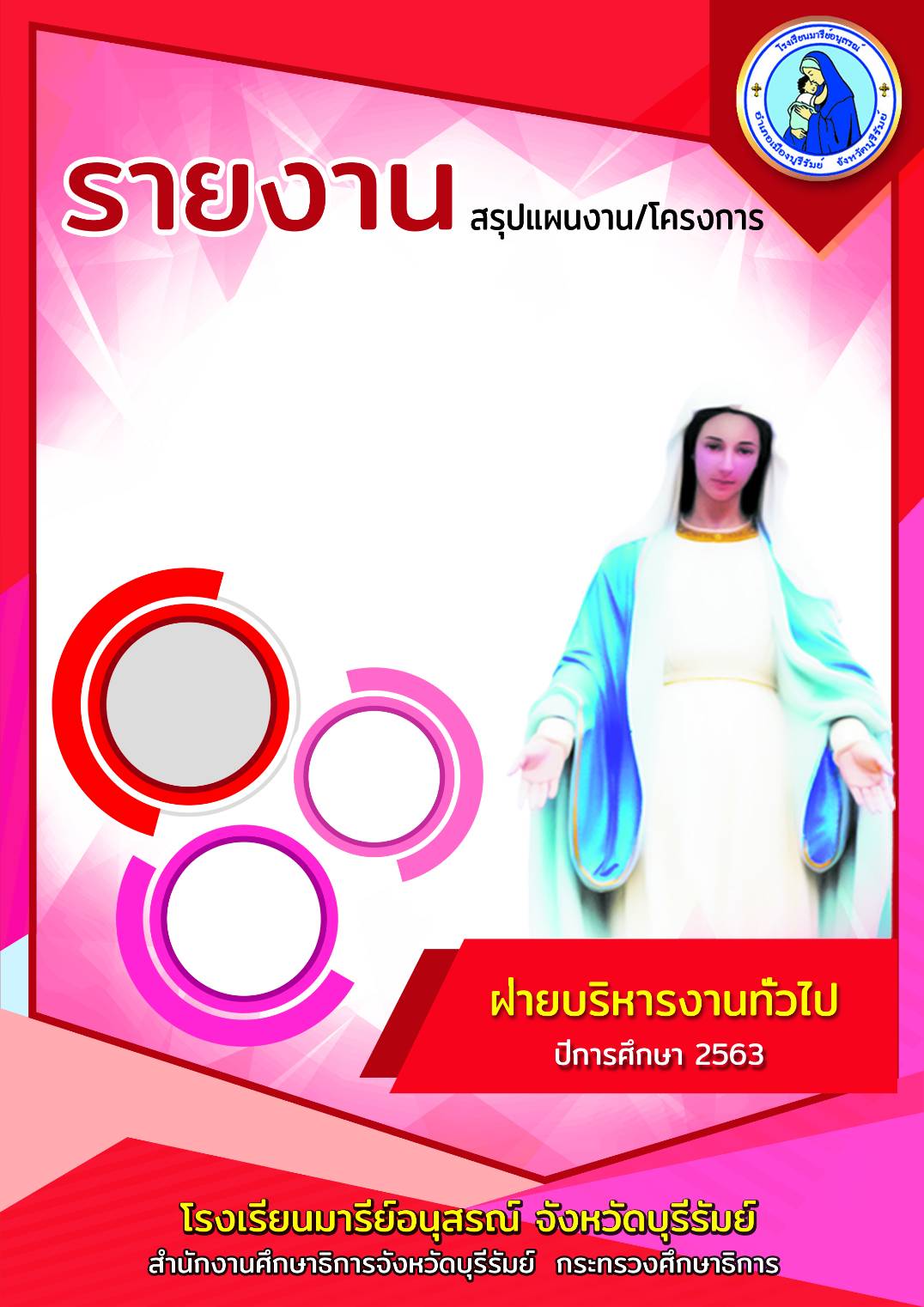 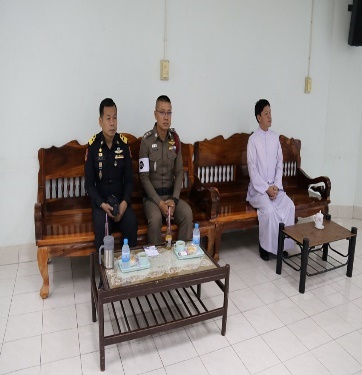 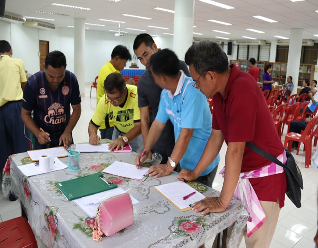 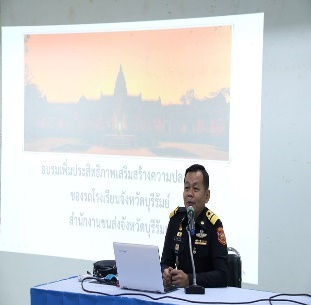 คำนำ	เอกสารฉบับนี้เป็นเอกสารายงานกิจกรรมประชุมผู้ประกอบการรถตู้รับ ส่ง งานยานพาหนะ  ประจำปี 2563  ได้ตระหนักถึงสวัสดิภาพความปลอดภัยของนักเรียน  ครู  และบุคลากรภายในโรงเรียนมารีย์อนุสรณ์  ให้มีความสะดวกและปลอดภัยในการใช้รถใช้ถนนทั้งภายในและภายนอกโรงเรียนมารีย์อนุสรณ์เพื่อไม่ให้ส่งผลกระทบกับนักเรียน  ตลอดจนครูและบุคลากรทุกคนของโรงเรียนมารีย์อนุสรณ์	ทั้งนี้ในการดำเนินกิจกรรมผู้จัดทำขอขอบพระคุณคณะผู้บริหาร  ที่ให้กำลังใจ  ส่งเสริมสนับสนุน  ให้คำแนะนำในด้านการจัดดำเนินกิจกรรม  และเอื้ออำนวยความสะดวกทุกรูปแบบทุกประการในการจัดกิจกรรม  ขอขอบคุณคณะครูทุกท่านที่ให้ความร่วมมือในการดำเนินกิจกรรมเป็นอย่างดี    ผู้จัดทำหวังเป็นอย่างยิ่งว่าเอกสารฉบับนี้จะเป็นแนวทางการจัดกิจกรรมในครั้งต่อไป	หากมีข้อผิดพลาดประการใดผู้จัดทำจะได้นำไปปรับปรุงในครั้งต่อไป  งานยานพาหนะฝ่ายบริหารงานทั่วไปสารบัญเรื่อง										         หน้าคำนำ		         						                                 กสารบัญ								                                 ขรายงานสรุปแผนงานกิจกรรมยานพาหนะประจำปีการศึกษา 2563                                     1สรุปผลการดำเนินงานตามตัวชี้วัดความสำเร็จ                                                     2ผลการวิเคราะห์ข้อมูล                                                                                 4ภาคผนวก                                                                                                         แผนงานยานพาหนะ                                                                                   8ใบเสร็จงบประมาณดำเดินการ                                                                      13รายชื่อผู้ประกอบการรถรับ ส่ง นักเรียน  ปีการศึกษา  2563                                  23ประมวลภาพกิจกรรม                                                                                26แบบรายงานผลการประเมิน แผนงาน/โครงการ/กิจกรรมฝ่าย  บริหารงานทั่วไป   โรงเรียนมารีย์อนุสรณ์ภาคเรียนที่ 1-2  ปีการศึกษา  2563*****************************************************************************************ชื่อโครงการ/ กิจกรรม งานยานพาหนะหน่วยงานที่รับผิดชอบ งานยานพาหนะ      ฝ่าย  บริหารงานทั่วไปตอบสนองแผนพัฒนาโรงเรียน:พันธกิจข้อที่ 5 ยุทธศาสตร์ข้อที่  5.1  เป้าหมายข้อที่	  5.1.2	ตอบสนองมาตรฐานของโรงเรียน : มาตรฐานที่  2    ตัวบ่งชี้ที่	2.2.4			กิจกรรมประชุมผู้ประกอบการรถตู้รับ-ส่ง นักเรียนโรงเรียนมารีย์อนุสรณ์1. ผู้รับผิดชอบ  1. นายประชาสันต์ สำเรียนรัมย์  2. นายสาโรจน์ บูชารัมย์  3. นางสาวจตุพร ผมทำ                       4. นางสาวละอองศรี สุขทวี2. ระยะเวลาดำเนินการ  เริ่ม 1 กรกฎาคม  2563  ถึง  9  เมษายน  25643. เป้าหมาย	3.1 เชิงปริมาณ ร้อยละ  90  ของนักเรียนและบุคลากรได้รับบริการยานพาหนะด้วยความ                                สะดวกปลอดภัย 	3.2 เชิงคุณภาพ นักเรียนและบุคลากรได้รับบริการยานพาหนะด้วยความสะดวกปลอดภัย 	3.3 ตัวชี้วัดความสำเร็จ ร้อยละ  90  ของนักเรียนและบุคลากรได้รับบริการยานพาหนะ                               ด้วยความสะดวกปลอดภัย     4. สรุปวิธีดำเนินการ (ที่ปฏิบัติจริง)	ประชุมคณะกรรมการผู้รับผิดชอบงานเพื่อเตรียมความพร้อมด้านสถานที่จัดประชุมผู้ประกอบการรถตู้รับ-ส่งนักเรียน  จัดเตรียมงบประมาณรายจ่าย  ติดต่อวิทยากรเพื่อมาให้ความรู้ผู้ประกอบการรถตู้ จัดทำแบบสำรวจความพึงพอใจเพื่อจัดเก็บข้อมูลการดำเนินกิจกรรม  จัดทำการประชุมรับลงทะเบียนในวันที่ 25  มิถุนายน พ.ศ. 2563  สรุปการดำเนินกิจกรรมเพื่อนำส่งหัวหน้าฝ่ายบริหารงานทั่วไป  และนำส่งผู้บริหารเพื่อรับทราบผลการดำเนินกิจกรรม      5. งบประมาณตั้งไว้  16,320บาท  จ่ายจริง  8,294    บาท  คงเหลือ   8,026  บาทเกินงบประมาณที่ตั้งไว้  ...............  บาทเนื่องจาก....................    6. วิธีการติดตาม/เครื่องมือการประเมินผลการปฏิบัติงาน	6.1  เครื่องมือ แบบสำรวจความพึงพอใจในการจัดกิจกรรมประชุมผู้ประกอบการรถตู้ รับ-ส่ง นักเรียนโรงเรียนมารีย์อนุสรณ์  ปีการศึกษา  2563	6.2 วิธีติดตาม  แจกแบบสำรวจความพึงพอใจในการจัดกิจกรรมและรวบรวมสรุปผลความพึงพอใจการจัดกิจกรรม	6.3 แหล่งข้อมูล (ในภาคผนวก)                  1. คำสั่งแต่งตั้งผู้รับผิดชอบงาน                 2. แบบประเมินความพึงพอใจในการจัดกิจกรรมประชุมผู้ประกอบการรถตู้  รับ-ส่ง  นักเรียน  ปีการศึกษา  2563  7. สรุปผลการดำเนินงาน	ตารางที่  1  ตารางสรุปผลการดำเนินงานตามตัวชี้วัดความสำเร็จ8. สรุปผลในภาพรวม    8.1 จุดเด่นของแผนงาน/โครงการ/กิจกรรมครั้งนี้	1. มีการประชุมวางแผนการดำเนินงานอย่างเป็นระบบ           2. วิทยากรมีความสามารถในการให้ความรู้เรื่องการป้องกันอันตรายที่เกิดจากการ  ใช้รถใช้ถนนและแนะนำข้อปฏิบัติที่ถูกต้องตามกฎหมายของผู้ประกอบการรถตู้รับ-ส่งนักเรียน	3. มีการจัดเก็บข้อมูลเอกสารสำคัญในการจัดกิจกรรมสมบูรณ์	4. ผู้ประกอบการรถตู้ รับ-ส่งนักเรียนได้รับความรู้ในเรื่องการป้องกันอันตรายที่เกิดจากการใช้รถใช้ถนนและข้อปฏิบัติที่ถูกต้องของผู้ประกอบการรถตู้ตามที่กฎหมายกำหนด           5. มีการจัดการเรื่องความเสี่ยงและสวัดิการความปลอดภัยการใช้ยานพาหนะที่มีคุณภาพ           6. สามารถตรวจเช็คการใช้รถในสมุดคู่มือการใช้รถ ลงชื่อ...................................................		     ลงชื่อ......................................................                   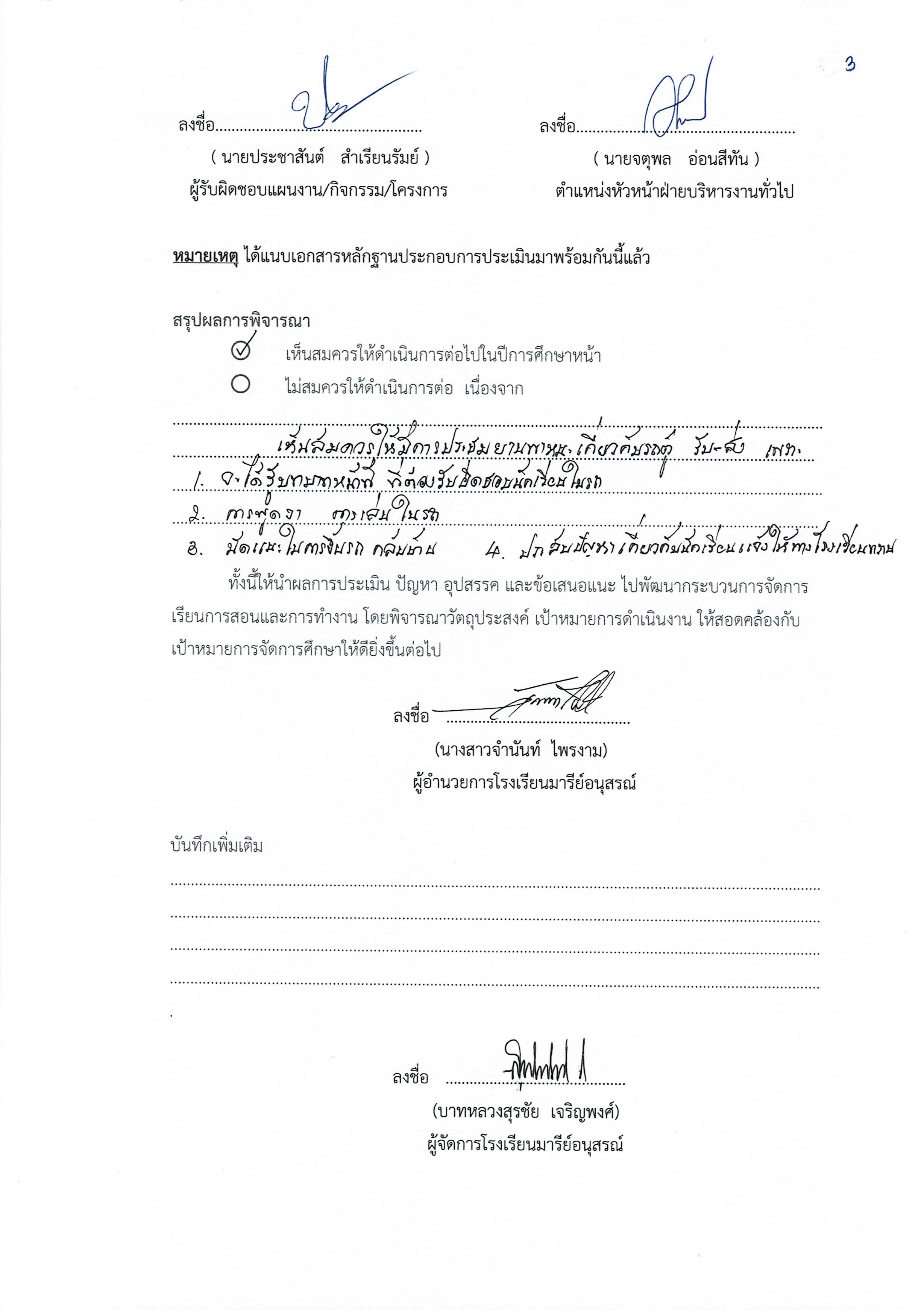        ( นายประชาสันต์   สำเรียนรัมย์ )		               ( นายจตุพล   อ่อนสีทัน )   ผู้รับผิดชอบแผนงาน/กิจกรรม/โครงการ		        ตำแหน่งหัวหน้าฝ่ายบริหารงานทั่วไปหมายเหตุ ได้แนบเอกสารหลักฐานประกอบการประเมินมาพร้อมกันนี้แล้วสรุปผลการพิจารณา		เห็นสมควรให้ดำเนินการต่อไปในปีการศึกษาหน้า		ไม่สมควรให้ดำเนินการต่อ  เนื่องจาก.............................................................................................................................................................................................................................................................................................................................................................................................................................................................................................................................................................................................................................................................	ทั้งนี้ให้นำผลการประเมิน ปัญหา อุปสรรค และข้อเสนอแนะ ไปพัฒนากระบวนการจัดการเรียนการสอนและการทำงาน โดยพิจารณาวัตถุประสงค์ เป้าหมายการดำเนินงาน ให้สอดคล้องกับเป้าหมายการจัดการศึกษาให้ดียิ่งขึ้นต่อไป                                         ลงชื่อ   ……………………………………….         (นางสาวจำนันท์  ไพรงาม)ผู้อำนวยการโรงเรียนมารีย์อนุสรณ์บันทึกเพิ่มเติม.................................................................................................................................................................................................................................................................................................................................................................................................................................................................................................................................................................................................................................................................			          ลงชื่อ   …………………………….………..       (บาทหลวงสุรชัย  เจริญพงศ์)               ผู้จัดการโรงเรียนมารีย์อนุสรณ์ผลการวิเคราะห์ข้อมูลความพึงพอใจต่อโครงการประชุมผู้ประกอบการรถตู้รับ-ส่งนักเรียน  ประจำปีการศึกษา 2563	การประเมินผล  โครงการประชุมผู้ประกอบการรถตู้รับ-ส่งนักเรียน  ประจำปีการศึกษา 2563  กลุ่มงานยานพาหนะ  ฝ่ายบริหารงานทั่วไป  โรงเรียนมารีย์อนุสรณ์  อำเภอเมือง  จังหวัดบุรีรัมย์  ปีการศึกษา  2563  เพื่อพิจารณาสิ่งที่เกิดขึ้นกับสิ่งที่กำหนดวิธีการประเมิน	1 .กลุ่มตัวอย่างในการประเมินครั้งนี้  ใช้การสุ่มตัวอย่างอย่างง่าย  ( Simple Random Sampling ) ได้แก่  ผู้ประกอบการรถตู้   จำนวน  50  คน      2. เครื่องมือที่ใช้ในการเก็บรวบรวมข้อมูลการประเมินครั้งนี้ เป็นแบบประเมินความพึงพอใจต่อโครงการประชุมผู้ประกอบการรถตู้รับ-ส่งนักเรียน  ประจำปีการศึกษา 2563  กลุ่มงานยานพาหนะ  ฝ่ายบริหารงานทั่วไป	3.การรวบรวมข้อมูลมีวิธีการ  โดยคณะผู้ประเมินจะแจกแจงแบบประเมินโครงการให้กลุ่มตัวอย่างและเก็บรวบรวมข้อมูล	4. การแปลความหมายของการประมาณค่าหรือระดับความคิดเห็น 5 ระดับโดยใช้สูตร () ค่าเฉลี่ย และ (S.D.)    =                 S.D. =	ค่าเฉลี่ย  4.50 – 5.00   หมายถึง  ระดับดีมาก	ค่าเฉลี่ย  3.50 -  4.49   หมายถึง  ระดับดี	ค่าเฉลี่ย  2.50 – 3.49   หมายถึง ระดับปานกลาง	ค่าเฉลี่ย  1.50 -  2.49   หมายถึงระดับพอใช้	ค่าเฉลี่ย  1.00 – 1.49   หมายถึง   ระดับน้อย 	5. สถิติที่ใช้ในการวิเคราะห์ข้อมูล  สถิติพื้นฐานที่ใช้ได้แก่  ร้อยละ ( Percentage ) ค่าเฉลี่ย ( Mean )  ส่วนเบี่ยงเบนมาตรฐาน ( Standard Deviation )การวิเคราะห์ข้อมูล	1.ข้อมูลเชิงปริมาณ  ได้แก่  ร้อยละ ( Percentage )ค่าเฉลี่ย ( Mean )  ส่วนเบี่ยงเบนมาตรฐาน ( Standard Deviation )	2.ข้อมูลเชิงคุณภาพ  เป็นการแจกแจงข้อค้นพบที่สำคัญในเชิงการอธิบายซึ่งนำไปสู่การพัฒนางานต่อไปผลการวิเคราะห์ข้อมูลความพึงพอใจต่อกิจกรรมประชุมผู้ประกอบการรถตู้  รับ-ส่ง  นักเรียน ของโรงเรียนมารีย์อนุสรณ์  ปีการศึกษา 2563ตารางที่  2 ตารางแสดงผลความพึงพอใจต่อกิจกรรมประชุมผู้ประกอบการรถตู้  รับ-ส่ง  นักเรียน  ของโรงเรียนมารีย์อนุสรณ์  ปีการศึกษา  2563จากตารางที่ 2  เมื่อพิจารณารายข้อพบว่า ความพึงพอใจในการจัดกิจกรรมประชุมผู้ประกอบการรถ รับ-ส่ง  ปีการศึกษา  2563   ข้อ  7  ความพึงพอใจด้านผู้ประกอบการรถตู้ได้รับประโยชน์โดยภาพรวมในการจัดการประชุมผู้ประกอบการรถตู้ได้มีค่าเฉลี่ยมาก   คิดเป็นร้อยละ  95.42ภาคผนวก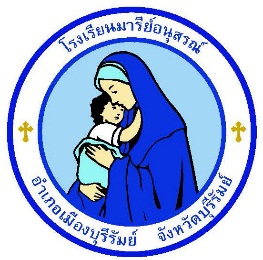 ลำดับที่  5  หน่วยงาน  งานยานพาหนะ				ฝ่าย  บริหารงานทั่วไป	ตอบสนองแผนพัฒนาโรงเรียน: พันธกิจข้อที่  5  ยุทธศาสตร์ข้อที่  5.1  เป้าหมายข้อที่  5.1.2	ตอบสนองมาตรฐานของโรงเรียน : มาตรฐานที่	2	 ตัวบ่งชี้ที่  2.2.4		แบบประมาณการค่าใช้จ่ายหน่วยงานงานยานพาหนะ ( กิจกรรมประชุมผู้ประกอบการรถตู้  รับ - ส่ง  นักเรียน)	ฝ่ายบริหารงานทั่วไป								สรุปประเภทงบประมาณ งบโรงเรียน	16,320			 งบจัดหา				ผู้เสนอผู้เสนอ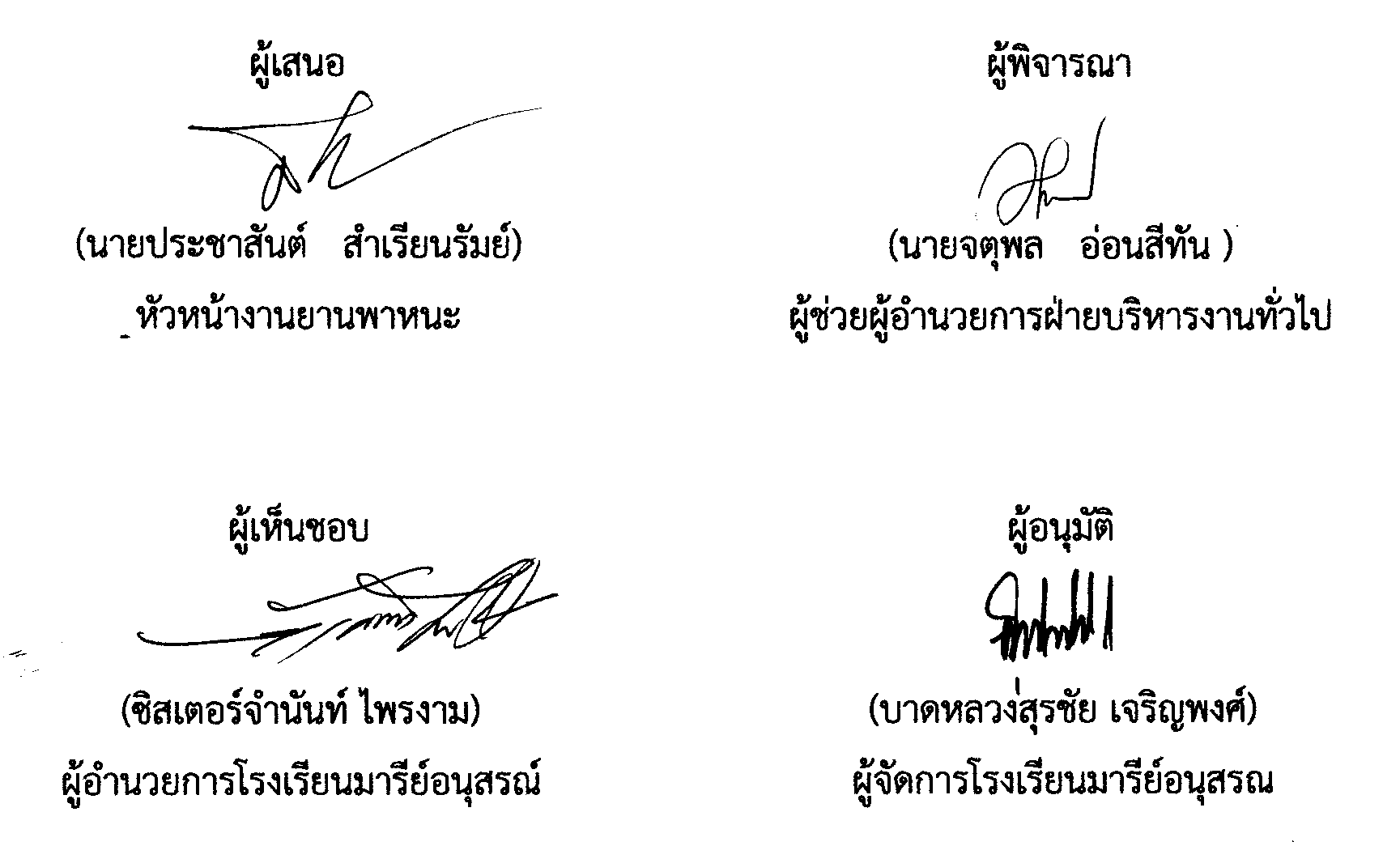 (นายประชาสันต์   สำเรียนรัมย์)หัวหน้างานยานพาหนะผู้เห็นชอบ(ซิสเตอร์จำนันท์ ไพรงาม)ผู้อำนวยการโรงเรียนมารีย์อนุสรณ์กำหนดการประชุมผู้ประกอบการรถตู้รับ - ส่งนักเรียน  สถานที่ประชุมอาคารแมรี่โดม   โรงเรียนมารีย์อนุสรณ์  ประจำปีการศึกษา  2563วันที่  25  มิถุนายน  พ.ศ.  2563...........................................................................................................เวลา  09.00  น.  –  09.30  น.  	ลงทะเบียนเข้าประชุมเวลา  09.30  น.  -  10.00    น.  	ประธาน  บาทหลวงสุระชัย  เจริญพงศ์  ผู้จัดการโรงเรียนมารีย์                                          อนุสรณ์กล่าวเปิดการประชุมและชี้แจงนโยบายการจัดการเรื่องความ                                          ปลอดภัยด้านการรับ – ส่ง  นักเรียน  ประจำปีการศึกษา  2563เวลา  10.00  น.  -  10.30  น.  	มาตรการรถรับ – ส่งนักเรีบน  จังหวัดบุรีรัมย์  	                              	โดย  นายชาติชาย   ยุวชิต  ตำแหน่งขนส่งจังหวัดบุรีรัมย์เวลา  10.30  น.  -  11.00  น.  	- การบรรยายให้ความรู้เกี่ยวกับระเบียบที่เกี่ยวข้องกับการรับ – ส่ง                                                     นักเรียน 			         	- การบำรุงรักษาและการเตรียมความพร้อมของรถเพื่อความปลอดภัย				โดยนายณัฐฎ์  ศุภนคร   ตำแหน่งหัวหน้ากลุ่มวิชาการขนส่งเวลา  11.00  น.  -  11.30  น.  	- มาตรการและเส้นทางการใช้รถตู้รับ – ส่ง  นักเรียน				โดย  สภ.เมืองบุรีรัมย์เวลา  11.30  น.  -  12.00  น. 	ชี้แจงรายระเอียดเกี่ยวกับเส้นทางและจุดจอดรถตู้  รับ  -  ส่ง                                               นักเรียนภายในโรงเรียนมารีย์อนุสรณ์หมายเหตุ   - กำหนดการอาจมีการเปลี่ยนแปลงตามความเหมาะสมใบเสร็จงบประมาณดำเนินการ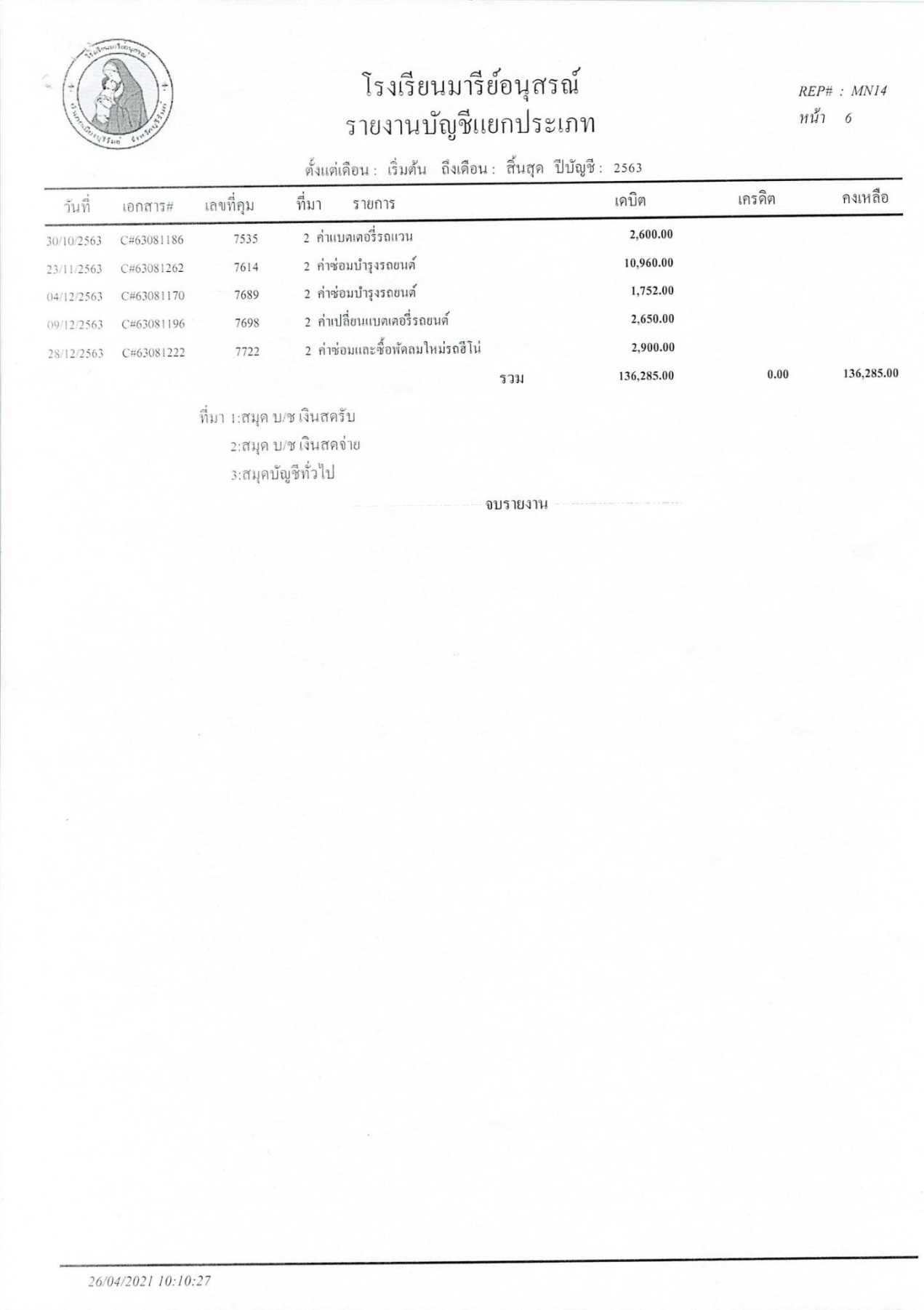 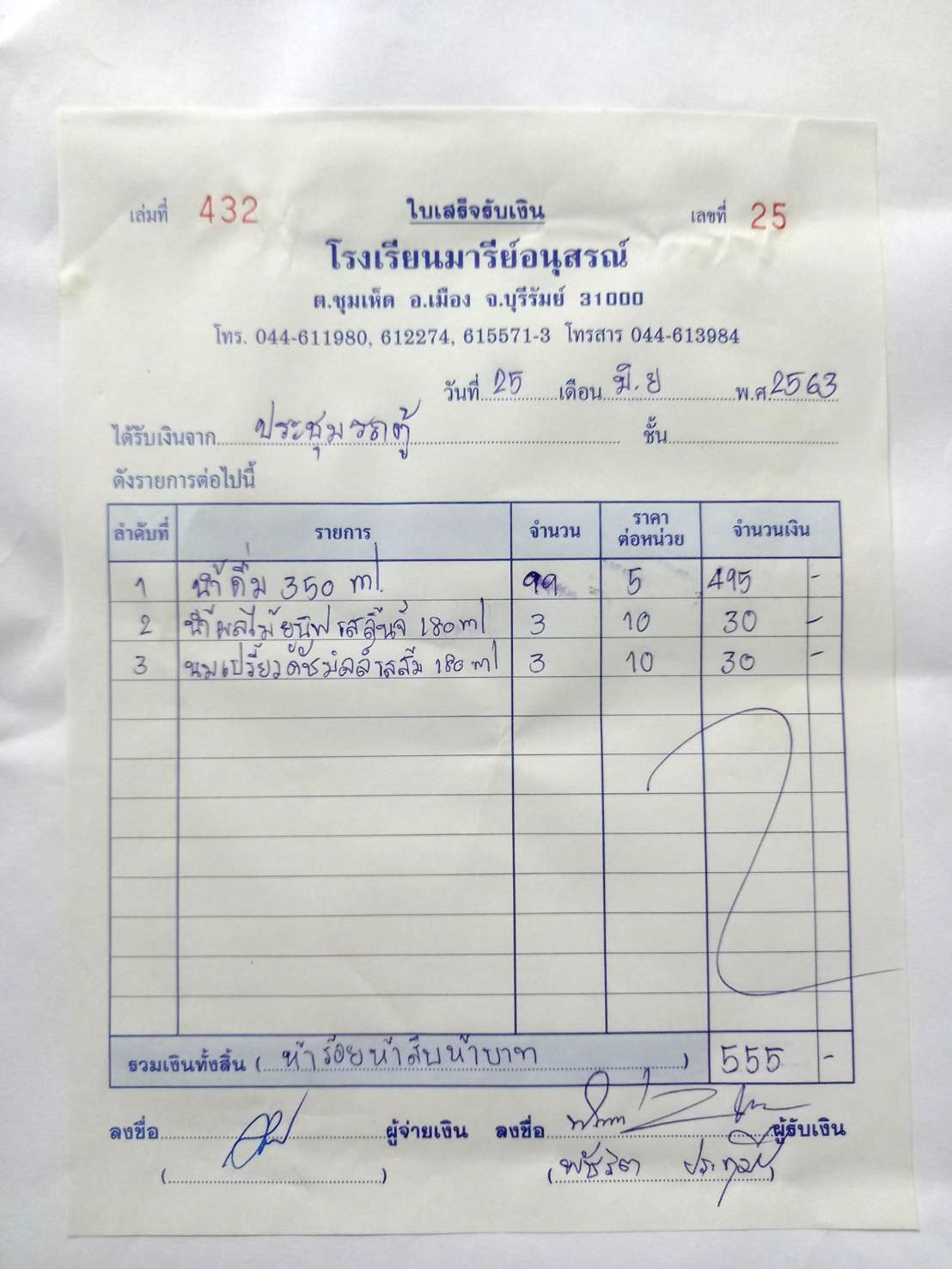 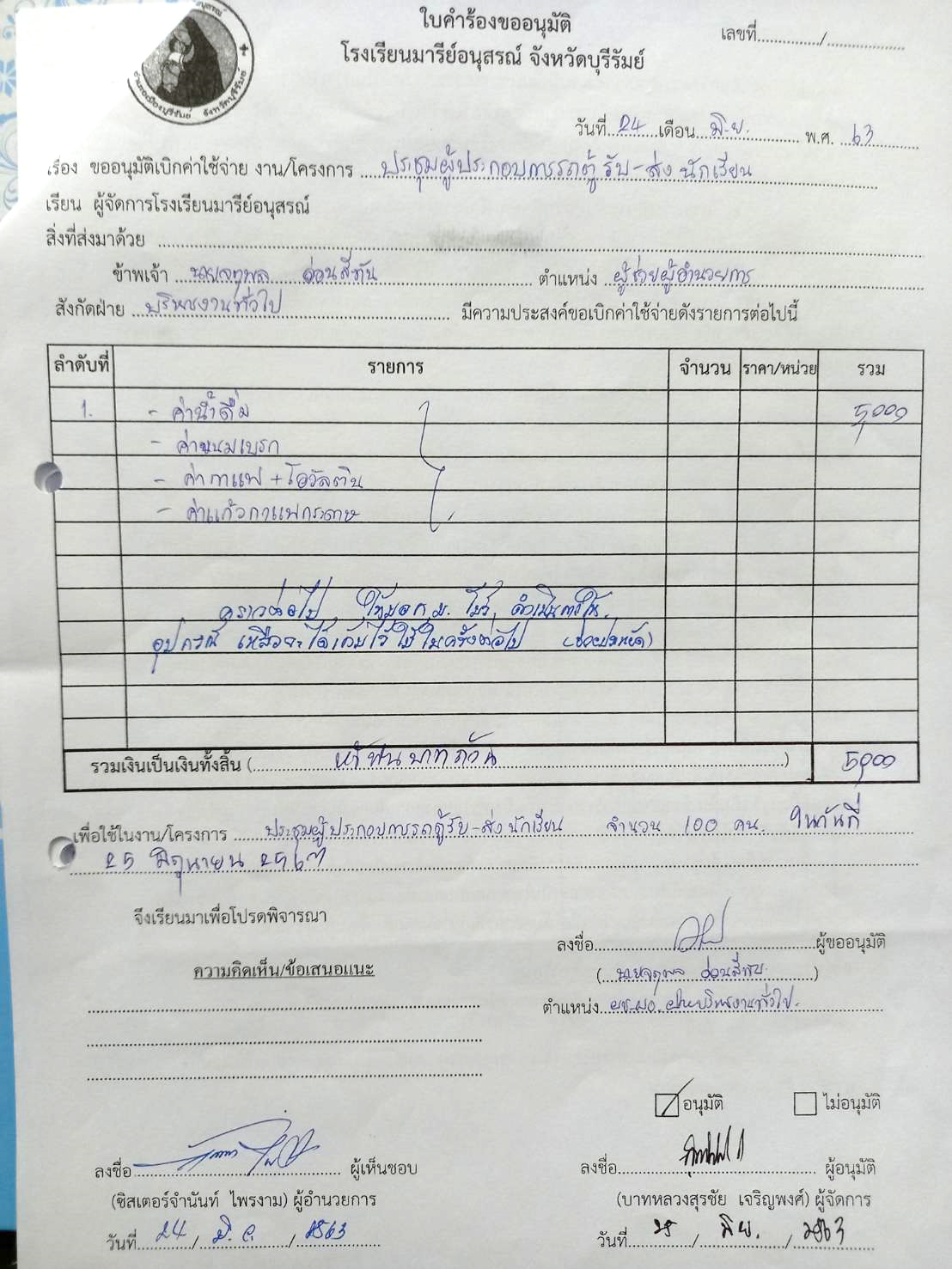 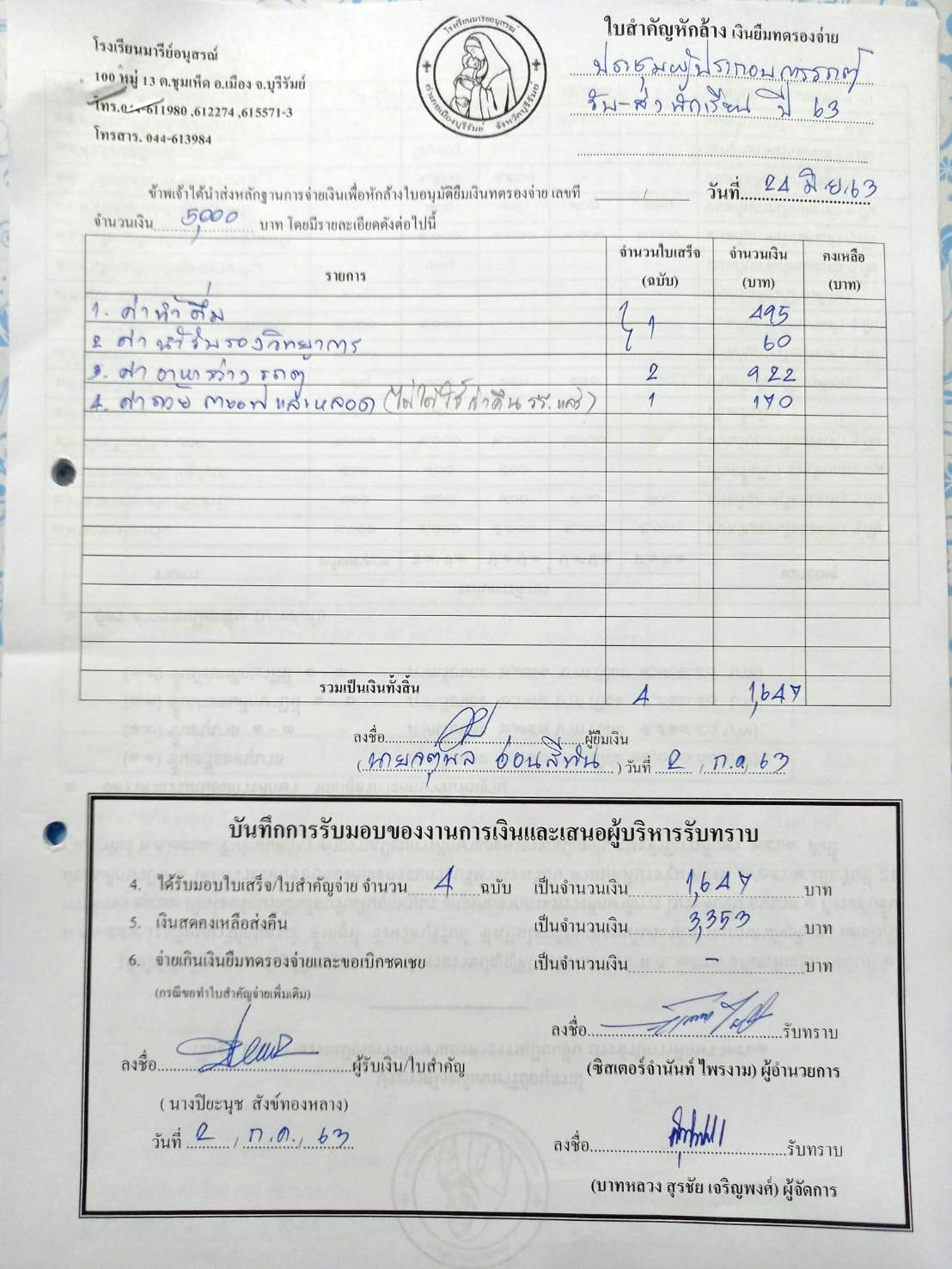 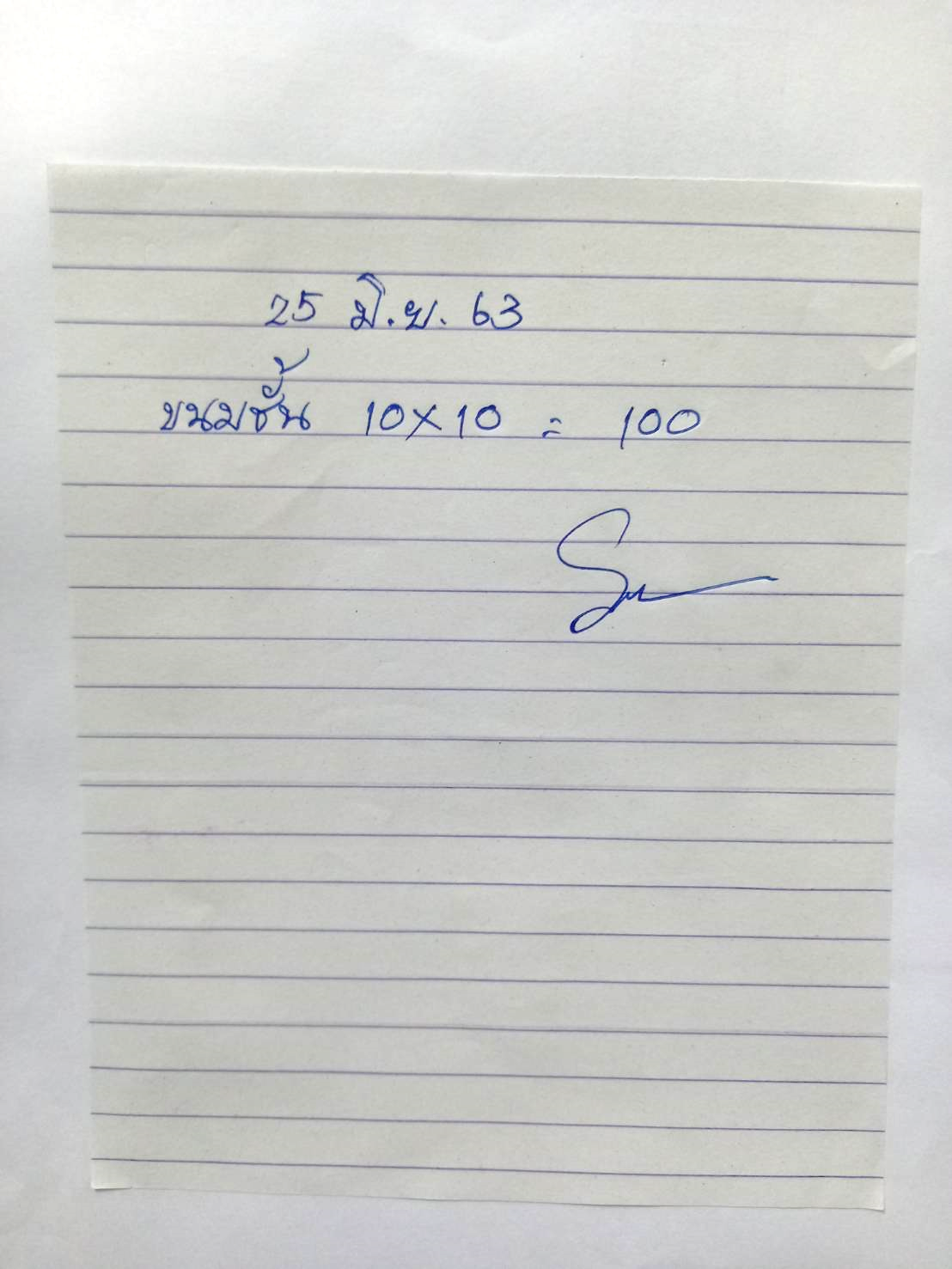 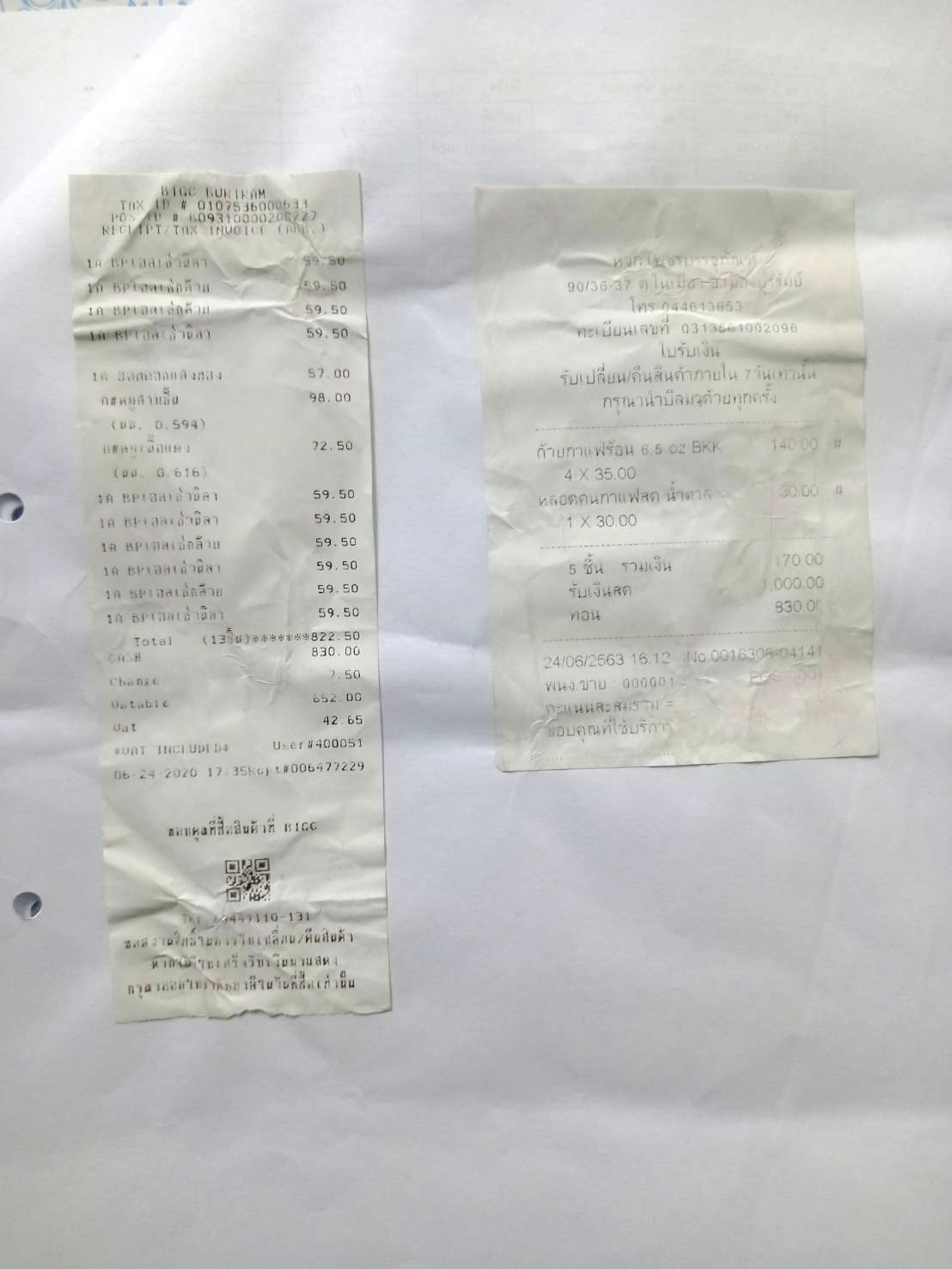 คำสั่งโรงเรียนมารีย์อนุสรณ์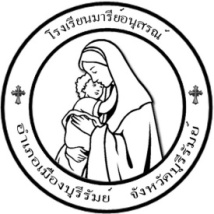 ที่   21   / 2563  เรื่อง	แต่งตั้งคณะครู บุคลากรทางการศึกษา ในการจัดกิจกรรมประชุมผู้ประกอบการรถตู้ รับ- ส่ง นักเรียนโรงเรียนมารีย์อนุสรณ์  ปีการศึกษา  2563  ด้วยงานยานพาหนะ  ฝ่ายบริหารงานทั่วไป  โรงเรียนมารีย์อนุสรณ์  อ.เมือง  จ.บุรีรัมย์  จะจัดประชุมผู้ประกอบการรถตู้ รับ- ส่ง นักเรียนโรงเรียนมารีย์อนุสรณ์  ประจำปีการศึกษา 2563 ในวันพฤหัสบดี ที่ 25 มิถุนายน 2563 เวลา 09.00 – 12.00  น. เพื่อให้การจัดกิจกรรมประชุมผู้ประกอบการรถตู้ รับ- ส่ง นักเรียนโรงเรียนมารีย์อนุสรณ์ให้มีความเหมาะสม และมีประสิทธิภาพ  จึงแต่งตั้งคณะครู  บุคลากร ให้ปฏิบัติหน้าที่ในการจัดกิจกรรมประชุมผู้ประกอบการรถตู้ รับ- ส่ง นักเรียนโรงเรียนมารีย์อนุสรณ์ ตามรายละเอียดดังนี้1.  คณะกรรมการที่ปรึกษา	1.   บาทหลวงสุรชัย	เจริญพงศ์	ผู้จัดการโรงเรียนมารีย์อนุสรณ์			2.   ซิสเตอร์จำนันท์	ไพรงาม		ผู้อำนวยการโรงเรียนมารีย์อนุสรณ์			3.   นางสาวสุภารัตน์    	เหลืองรัตนวิมล	รองผู้อำนวยการฝ่ายวิชาการ		4.   นายสมบัติ    	พิมพ์จันทร์ รองผู้อำนวยการฝ่ายพัฒนาคุณภาพการศึกษาและบุคลากร	5.   นางพิศมัย   		นพคุณ		ผู้ช่วยผู้อำนวยการฝ่ายอภิบาลและแพร่ธรรม	6.   นางภริตพร		นวลเท่า		ผู้ช่วยผู้อำนวยการฝ่ายกิจการนักเรียน	7.   นางปิยะนุช		สังข์ทองหลาง	ผู้ช่วยผู้อำนวยการฝ่ายธุรการ การเงิน	8.   นายจตุพล		อ่อนสีทัน	ผู้ช่วยผู้อำนวยการฝ่ายบริหารทั่วไป	9.   นางธัญลักษณ์         แก้วอำไพ	หัวหน้าฝ่ายปฐมวัยมีหน้าที่  ให้คำปรึกษา  อำนวยความสะดวก  เพื่อให้การดำเนินงานเป็นไปด้วยความเรียบร้อย2. คณะกรรมการรับลงทะเบียน	1. นางปุณณิศา	 นพคุณ		2. นางสาวสมาพร   วาปีกัง	3. นางสาวฉัตรแก้ว   เปกรัมย์มีหน้าที่  รับลงทะเบียนผู้เข้าร่วมกิจกรรมประชุมผู้ประกอบการรถตู้ รับ- ส่ง นักเรียนโรงเรียนมารีย์อนุสรณ์ ให้เป็นไปด้วยความเรียบร้อย3.  รายชื่อคณะกรรมการฝ่ายติดต่อประสานงาน	1.  นายประชาสันต์   สำเรียนรัมย์	2.  นายจตุพล   อ่อนสีทัน	3.  นางปุณณิศา	 นพคุณมีหน้าที่  ติดต่อประสานงานกับคณะวิทยากรและผู้เข้าร่วมประชุมในการจัดกิจกรรมประชุมผู้ประกอบการรถตู้ รับ- ส่ง นักเรียนโรงเรียนมารีย์อนุสรณ์  ให้เป็นไปด้วยความเรียบร้อย4.  คณะกรรมการจัดเตรียมสถานที่	1.  นายอำนวย   สังข์ทองหลาง	2.  นายสิรภพ   วาปีโส	3.  นายกิตติศักดิ์   ศรจันทร์	4.  นายจตุพล   อ่อนสีทัน	5.  นายประชาสันต์   สำเรียนรัมย์มีหน้าที่  จัดเตรียมสถานที่  และอุปกรณ์ในการจัดกิจกรรมประชุมผู้ประกอบการรถตู้ รับ- ส่ง นักเรียนโรงเรียนมารีย์อนุสรณ์  ให้เป็นไปด้วยความเรียบร้อย5. คณะกรรมการฝ่ายต้อนรับ	1. นางสาวศิรินนา   แก้วศรีเคน	2. นางสาวศุภลักษณ์   วาปีกัง	3. นายประชาสันต์   สำเรียนรัมย์ มีหน้าที่  ต้อนรับ  ประธาน  คณะวิทยากร  และผู้เข้าร่วมประชุม  ตลอดถึงอาหารว่างและอาหารกลางวันในการจัดกิจกรรมประชุมผู้ประกอบการรถตู้ รับ- ส่ง นักเรียนโรงเรียนมารีย์อนุสรณ์  ให้เป็นไปด้วยความเรียบร้อย6.  คณะกรรมการบันทึกภาพ	1.  นายกิตติศักดิ์   ศรจันทร์	2.  นายจตุพล   อ่อนสีทัน	3.  นายประชาสันต์   สำเรียนรัมย์มีหน้าที่  บันทึกภาพการจัดกิจกรรมประชุมผู้ประกอบการรถตู้ รับ- ส่ง นักเรียนโรงเรียนมารีย์อนุสรณ์  ตลอดทั้งงานให้เป็นไปด้วยความเรียบร้อยขอให้คณะครูที่ได้รับมอบหมายปฏิบัติหน้าที่อย่างเต็มกำลังความสามารถเพื่อให้เกิดประสิทธิภาพ และประสิทธิผลต่อโรงเรียน และเยาวชนของชาติต่อไป		สั่ง  ณ  วันที่   20   เดือน  มิถุนายน     พ.ศ.  2563 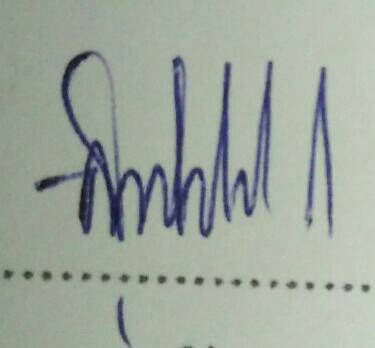       						         ลงชื่อ                                                                             ( บาทหลวงสุรชัย   เจริญพงศ์ )                ผู้จัดการโรงเรียนมารีย์อนุสรณ์รายชื่อท้ายคำสั่งโรงเรียนมารีย์อนุสรณ์ที่    21    / 2563  เรื่อง	แต่งตั้งคณะครู บุคลากรทางการศึกษา ในการจัดกิจกรรมประชุมผู้ประกอบการรถตู้ รับ- ส่ง นักเรียนโรงเรียนมารีย์อนุสรณ์  ปีการศึกษา  2563  	1.  นายกิตติศักดิ์   ศรจันทร์		.............................................................	2.  นายประชาสันต์   สำเรียนรัมย์		.............................................................	3.  นายอำนวย   สังข์ทองหลาง		.............................................................	4.  นายสิรภพ   วาปีโส			.............................................................	5.  นายจตุพล   อ่อนสีทัน			.............................................................	6.  นางสาวศิรินนา   แก้วศรีเคน  		.............................................................	7.  นางสาวศุภลักษณ์   วาปีกัง  		.............................................................	8.  นางปุณณิศา	 นพคุณ			.............................................................	9.  นางสาวสมาพร   วาปีกัง 		.............................................................         10.  นางสาวฉัตรแก้ว   เปกรัมย์		.............................................................รายชื่อผู้เข้าร่วมประชุมผู้ประกอบการขอรับ-ส่งนักเรียนโรงเรียนมารีย์อนุสรณ์รายชื่อผู้เข้าร่วมประชุมผู้ประกอบการขอรับ-ส่งนักเรียนโรงเรียนมารีย์อนุสรณ์รายชื่อผู้เข้าร่วมประชุมผู้ประกอบการขอรับ-ส่งนักเรียนโรงเรียนมารีย์อนุสรณ์ประมวลภาพกิจกรรม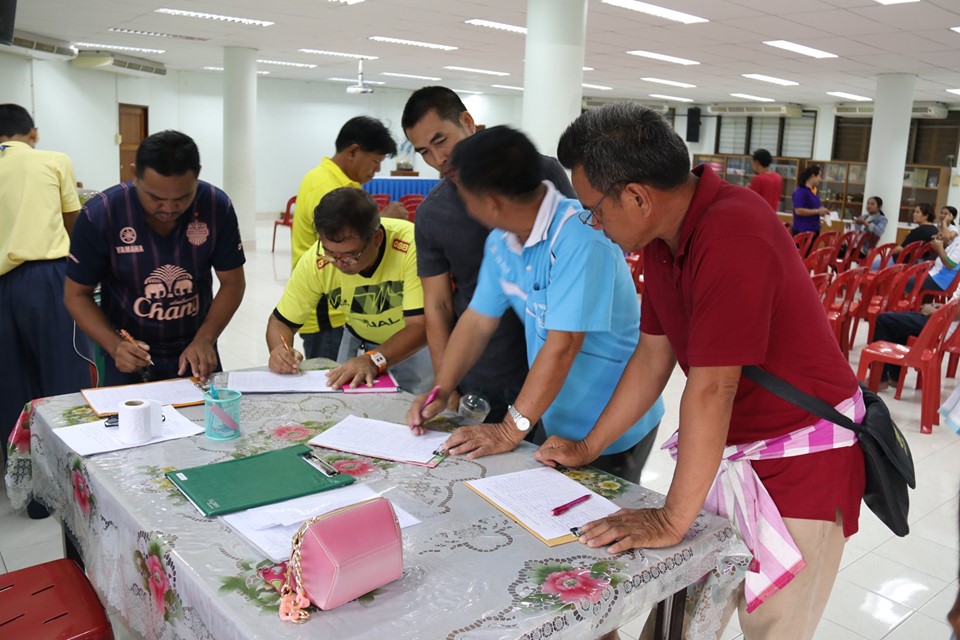 ผู้ประกอบการรถตู้ รับ-ส่ง นักเรียนลงทะเบียนเข้าประชุม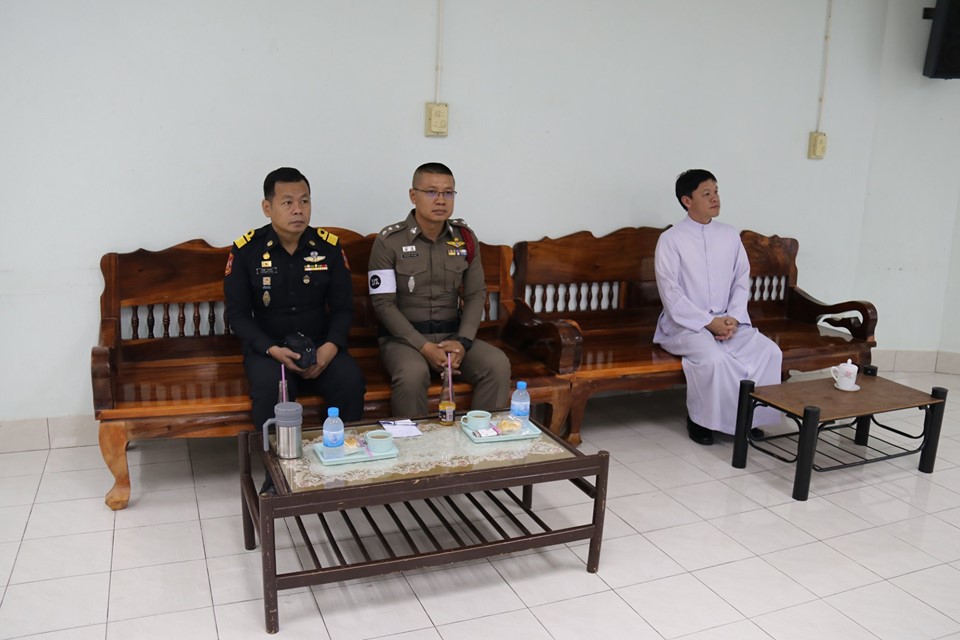 คณะวิทยากรจากกรมการขนส่งทางบก  และสถานีตำรวจภูธรอำเภอเมืองบุรีรัมย์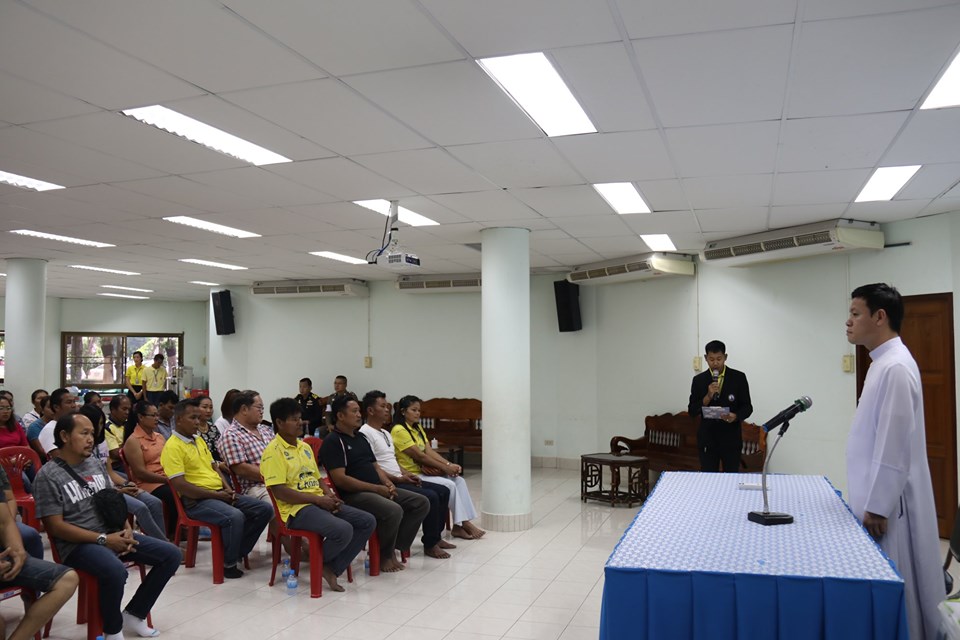 บาทหลวงสุรชัย   เจริญพงศ์  ผู้จัดการโรงเรียนมารีย์อนุสรณ์เป็นประธานเปิดการประชุม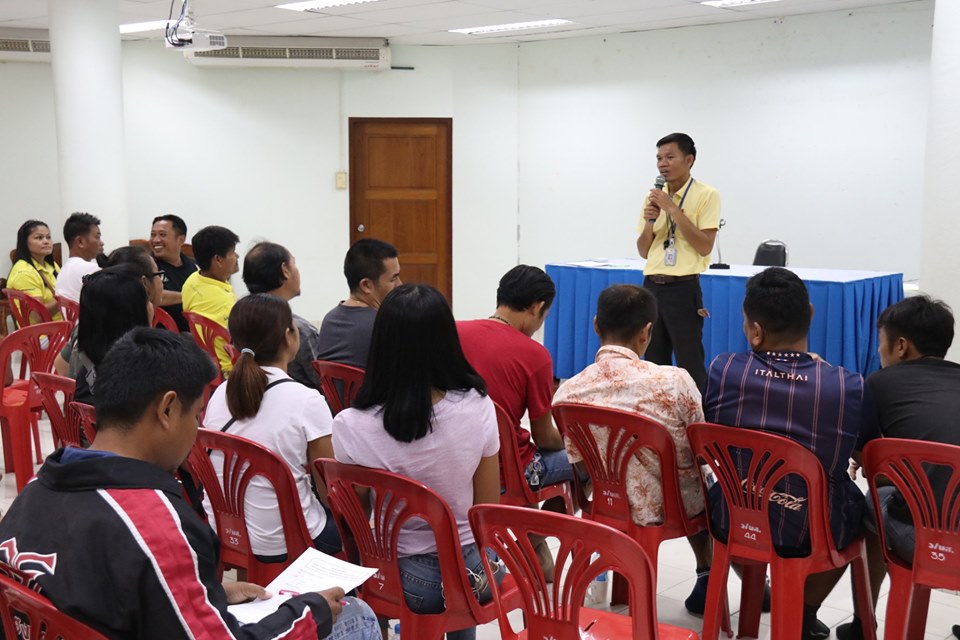 นายจตุพล   อ่อนสีทัน ชี้แจงจุดจอดรถตู้ รับ-ส่ง นักเรียนเพื่อความคล่องตัวต่อการจราจร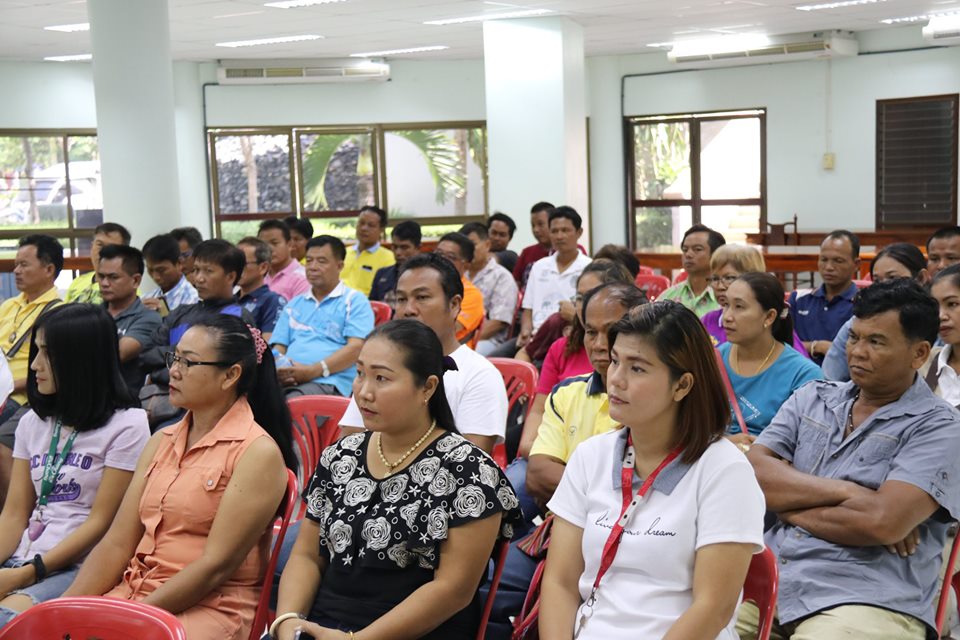 ผู้ประกอบการรถตู้  รับ- ส่ง นักเรียนรับฟังนโยบายจากกรมการขนส่งและงานจราจร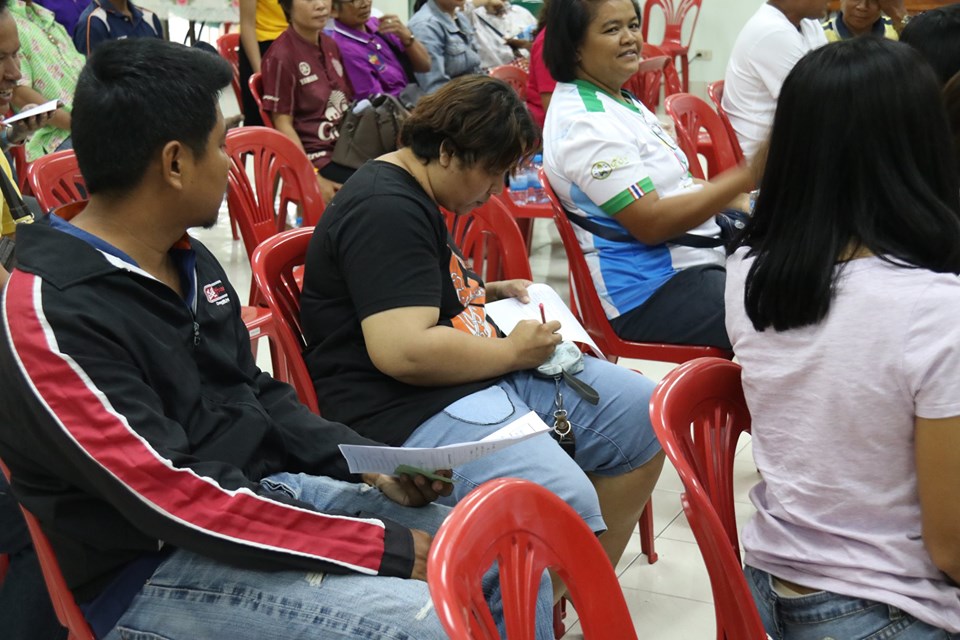 ผู้ประกอบการรถตู้ รับ – ส่ง  นักเรียนกรอกข้อมูลขอหนังสืออนุญาตรับส่งนักเรียนกับกรมการขนส่ง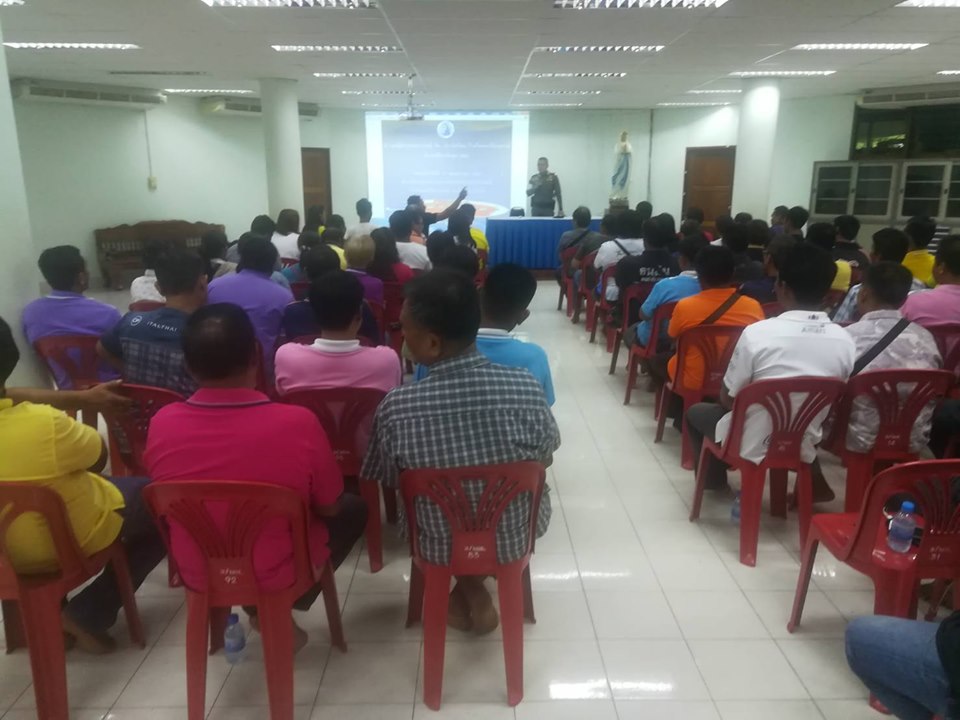 งานจราจรสถานีตำรวจภูธรอำเภอเมืองบุรีรัมย์ชี้แจงการใช้เส้นทางจราจร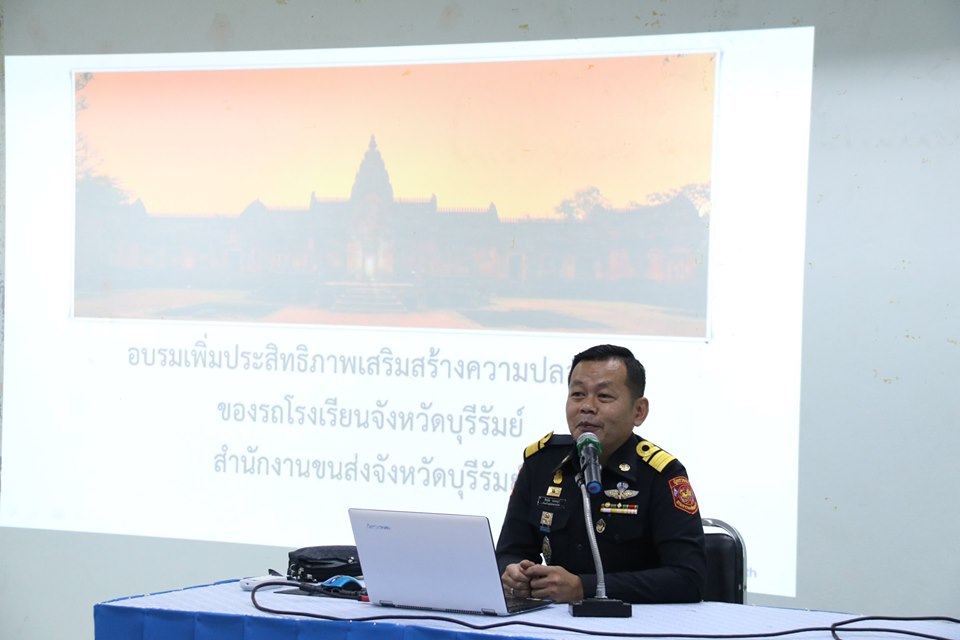 นายธีรนัย  นพตลุง  หัวหน้างานวิชาการขนส่งบุรีรัมย์ชี้แจงระเบียบการใช้รถตู้รับ-ส่งนักเรียน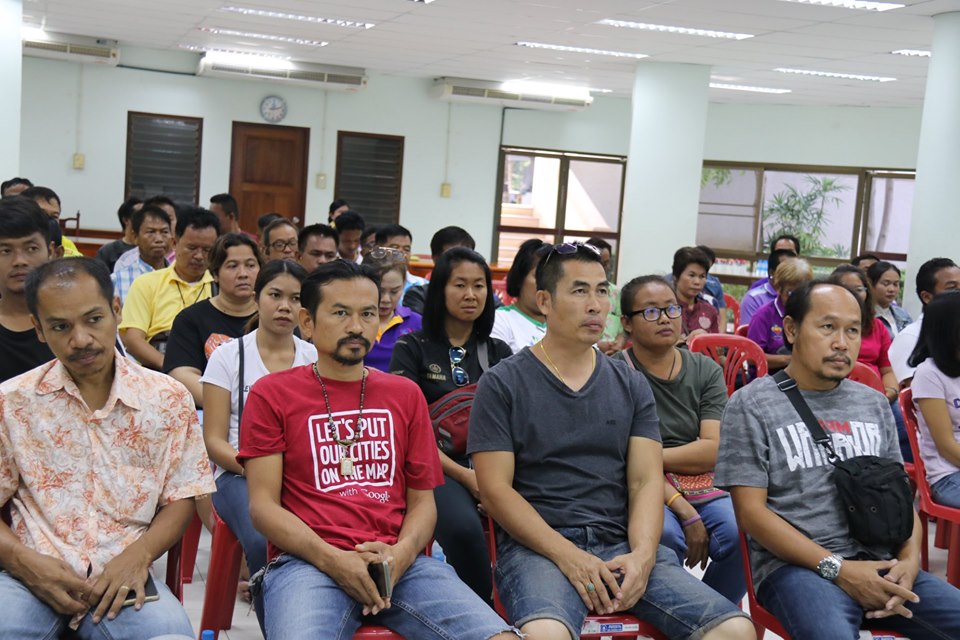 ผู้ประกอบการรถตู้  รับ-ส่ง นักเรียนสนใจเข้ารี่วมประชุมจำนวนมาก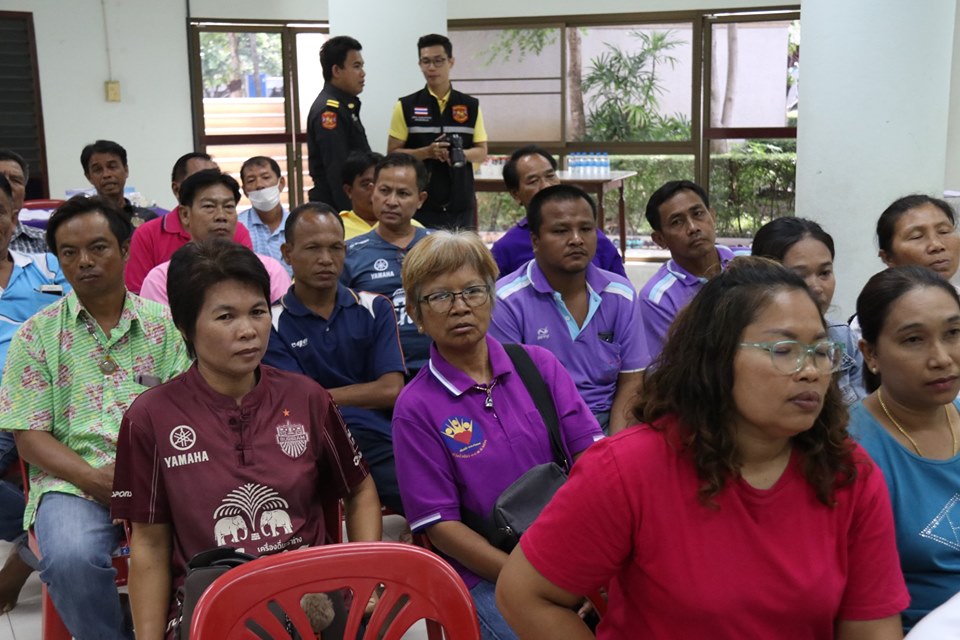 ผู้ประกอบการรถตู้ รับ-ส่ง นักเรียนรับข้อมูลของทางโรงเรียนประจำปีการศึกษา  2562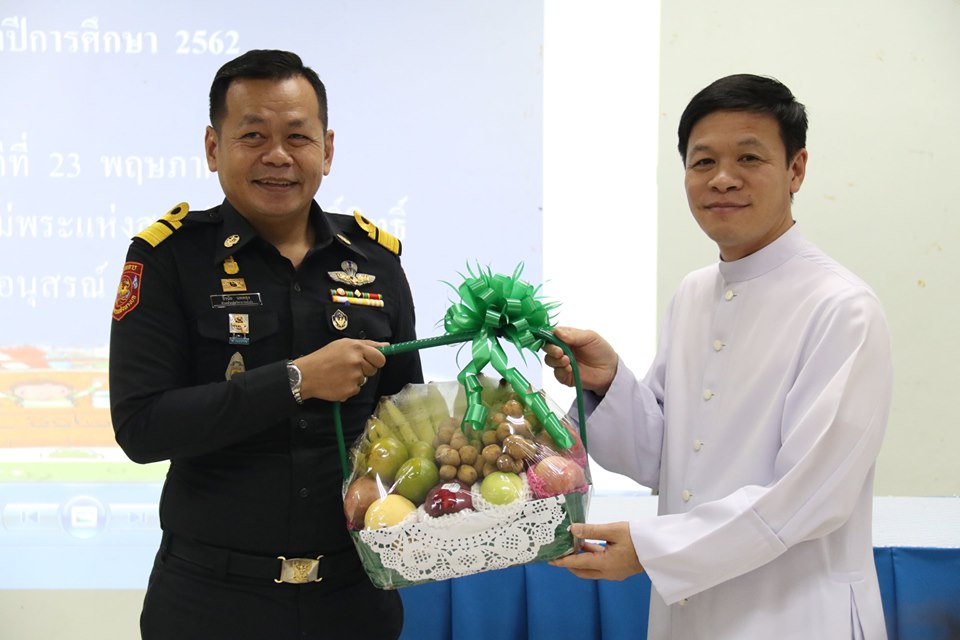 บาทหลวงสุรชัย  เจริญพงศ์  มอบกระเช้าที่ระลึกแก่  นายธีรนัย  นพตลุง หัวหน้างานวิชาการขนส่ง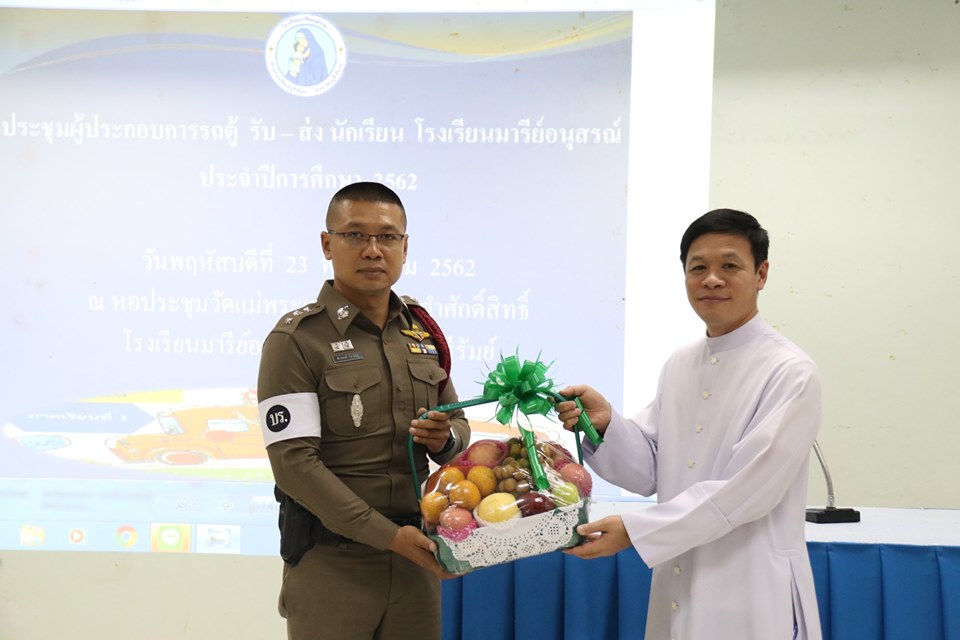 บาทหลวงสุรชัย  เจริญพงศ์  มอบกระเช้าที่ระลึกแก่ ร.ต.อ.ศักรพงษ์  ปราบวิปู  รอง สว.จร.สภ.บร.ที่ตามตัวชี้วัดความสำเร็จแผนงาน/ โครงการ /กิจกรรมสรุปผลการดำเนินงานตามตัวชี้วัดความสำเร็จโดยสังเขปสภาพความสำเร็จสภาพความสำเร็จที่ตามตัวชี้วัดความสำเร็จแผนงาน/ โครงการ /กิจกรรมสรุปผลการดำเนินงานตามตัวชี้วัดความสำเร็จโดยสังเขปบรรลุไม่บรรลุ1.ร้อยละ  90  ของนักเรียนและบุคลากรได้รับบริการยานพาหนะด้วยความสะดวกปลอดภัย-จากการจัดกิจกรรมประชุมผู้ประกอบการรถตู้  รับ-ส่ง  นักเรียน  ปีการศึกษา  2563ร้อยละ  92.25  ของนักเรียนและบุคลากรได้รับบริการยานพาหนะด้วยความสะดวกปลอดภัยรายการค่าเฉลี่ยร้อยละแปลผล1. ความพร้อมของสถานที่จัดการประชุมและจุดลงทะเบียน4.5795.51มากที่สุด2. การต้อนรับผู้ประกอบการรถตู้รับส่งนักเรียน4.3790.62มากที่สุด3. พิธีการ/ลำดับขั้นตอน  มีความเหมาะสม4.5693.21มากที่สุด4. ผู้ประกอบการรถตู้รับส่งรับทราบและเข้าใจเกี่ยวกับนโยบายการส่งเสริมคุณธรรม  จริยธรรมของโรงเรียนมารีย์อนุสรณ์4.4390.91มากที่สุด5. ผู้ประกอบการรถตู้รับส่งมีความเข้าใจเกี่ยวกับนโยบายหลักของโรงเรียน3.9592.25มากที่สุด6. ผู้ประกอบการรถตู้มีความเข้าใจและมั่นใจในการบริหารจัดการรถตู้รับส่งของโรงเรียนมารีย์อนุสรณ์4.5191.83มากที่สุด7. ผู้ประกอบการรถตู้ได้รับประโยชน์โดยภาพรวมในการจัดการประชุมผู้ประกอบการรถตู้4.6795.44มากที่สุด8. ความเหมาะสมของวัน  เวลา  ในการจัดการประชุมผู้ประกอบการรถตู้รับส่งนักเรียนโรงเรียนมารีย์อนุสรณ์4.2194.32มากที่สุด9. การให้ข้อมูลด้านการบริหารจัดการรถตู้รับส่งนักเรียน4.4289.87มาก10. การอำนวยความสะดวกให้แก่รถตู้รับส่งโดยภาพรวม4.6188.56มากเฉลี่ย4.4392.25มากที่สุดวัตถุประสงค์/เป้าหมายกิจกรรม/ขั้นตอนการดำเนินงานระยะเวลาดำเนินงาน(วัน/เดือน/ปี)วัตถุประสงค์	1. เพื่อให้บริการยานพาหนะของโรงเรียนแก่นักเรียน  และบุคลากร	2. เพื่อจัดจ้างยานพาหนะแก่บุคลากรและนักเรียนในโรงเรียน	3. เพื่อดำเนินการเรื่องเอกสารของยานพาหนะของโรงเรียน	4. เพื่อสำรวจความพึงพอใจของผู้ใช้บริการเป้าหมายเชิงปริมาณ	1.นักเรียนในโรงเรียนมารีย์อนุสรณ์  จำนวน..............คน	2. บุคลากรในโรงเรียนมารีย์อนุสรณ์จำนวน..............คนเป้าหมายเชิงคุณภาพ	1. นักเรียนและบุคลากรโรงเรียนมารีย์อนุสรณ์ได้รับบริการยานพาหนะด้วยความสะดวกปลอดภัย	2. นักเรียนและบุคลากรในโรงเรียนมียานพาหนะพร้อมใช้ตัวชี้วัดความสำเร็จ	- ร้อยละ  90  ของนักเรียนและบุคลากรได้รับบริการยานพาหนะด้วยความสะดวกปลอดภัยเครื่องมือการติดตาม/ประเมินผล	1. สรุปสถิติการขอใช้บริการยานพาหนะ แต่ละสัปดาห์/ภาคเรียน/ปีการศึกษา	2. สรุปรายงานผลการใช้บริการยานพาหนะ	3. สรุปรายการการต่อภาษี ทะเบียน ประกัน ยานพาหนะของโรงเรียน1. ขั้นวางแผน(P : PLAN)	1.1 เตรียมแต่งตั้งกรรมการผู้รับผิดชอบงาน	1.2 เตรียมยานพาหนะและคนขับให้พร้อมตามที่ผู้ใช้บริการร้องขอ	1.3 เตรียมประสานงานในการจัดจ้างยานพาหนะให้แก่ผู้ใช้บริการ	1.4 เตรียมสำรวจเรื่องเอกสารต่างๆ การต่อภาษี ทะเบียน ประกัน ยานพาหนะของโรงเรียน	1.5 เตรียมแบบสำรวจความพึงพอใจของผู้ใช้บริการ2. ขั้นดำเนินการ (ภาระงานประจำ/ภาระงานร่วม/โครงการ(D : DO)	2.1 จัดทำคำสั่งแต่งตั้งผู้รับผิดชอบงาน	2.2 จัดทำแบบบันทึกขอใช้บริการ ให้กับผู้ใช้บริการไว้ใช้กรอกข้อมูลในการขอใช้	2.3 จัดทำตารางการขอใช้บริการยานพาหนะของโรงเรียน ตามแบบบันทึกที่มีการร้องขอ	2.4 จัดซื้อจัดจ้างยานพาหนะให้แก่ผู้ใช้บริการ	2.5 ให้บริการแก่ผู้ใช้บริการยานพาหนะ	2.6 เบิกค่าใช้จ่ายในการดำเนินการต่อภาษี ทะเบียน ประกัน ยานพาหนะของโรงเรียนส่งต่อให้ฝ่ายธุรการ – การเงินดำเนินการต่อไป	2.7 จัดทำแบบประเมินความพึงพอใจในการใช้ยานพาหนะของนักเรียน/บุคลากรในโรงเรียน3. ขั้นตรวจสอบ/ติดตาม/ประเมินผล(C : CHECK)	3.1ตรวจสอบบันทึกสถิติการขอใช้บริการยานพาหนะ แต่ละสัปดาห์/ภาคเรียน/ปีการศึกษา	3.2 สำรวจเรื่องเอกสารต่างๆ การต่อภาษี ทะเบียน ประกัน ยานพาหนะของโรงเรียน 4. ขั้นสรุป/รายงาน/ปรับปรุง/พัฒนา( A : ACT)	4.1 สรุปสถิติการขอใช้บริการยานพาหนะ แต่ละสัปดาห์/ภาคเรียน/ปีการศึกษา	4.2 สรุปรายงานผลการใช้บริการยานพาหนะ	4.3 สรุปรายการการต่อภาษี ทะเบียน ประกัน ยานพาหนะของโรงเรียน	4.4 สรุปและรายงานผลความพึงพอใจในการใช้ยานพาหนะของนักเรียน/บุคลากรในโรงเรียน	4.5 สรุปการใช้ยานพาหนะส่งหัวหน้าฝ่ายบริหารงานทั่วไป ประสานส่งต่องานเทคโนโลยี	4.6 รายงานผลต่อหัวหน้าฝ่ายเพื่อรายงานต่อผู้แทนผู้รับใบอนุญาต ผู้อำนวยการ ผู้จัดการและข้อมูลส่งต่องานเทคโนโลยีและสารสนเทศ ฝ่ายพัฒนาคุณภาพการศึกษาและบุคลากร20 เม.ย. 635 พ.ค. 635 พ.ค. 637 พ.ค. 6325 ก.ย.63 และ 20 มี.ค.6420 เม.ย. 63      5 พ.ค.  635 พ.ค.  635พ.ค.63 - 20มี.ค.6414 พ.ค. 635 พ.ค.63 - 20 มี.ค.6425 ต.ค.63 และ 25 มี.ค.645 พ.ค.63 - 20 มี.ค.642 ก.พ. 6425  ต.ค. 63 เทอม 1 25  มี.ค. 64 เทอม 226  ต.ค. 63 เทอม 1 26  มี.ค. 64 เทอม 226  ต.ค. 63 เทอม 1 26  มี.ค.  4 เทอม 230  ต.ค. 62 เทอม 1 31  มี.ค. 64 เทอม 2ลำดับรายการขั้นกำหนดมาตรฐาน/คุณลักษณะเฉพาะคุณภาพราคาต่อหน่วยราคาต่อหน่วยจำนวนหน่วยจำนวนเงินจำนวนเงินหมายเหตุลำดับรายการขั้นกำหนดมาตรฐาน/คุณลักษณะเฉพาะคุณภาพราคาต่อหน่วยราคาต่อหน่วยจำนวนหน่วยจำนวนเงินจำนวนเงินหมายเหตุลำดับรายการขั้นกำหนดมาตรฐาน/คุณลักษณะเฉพาะคุณภาพบาทสต.จำนวนหน่วยบาทสต.หมายเหตุ1กระดาษ A41201 รีม1202กระดาษโฟโต้  A42001 รีม2003ค่าอาหารและเครื่องดื่ม7,000214,0001ครั้ง/ เทอม4ค่าดำเนินการประชุม1,00022,000รวมประมาณการค่าใช้จ่าย (หนึ่งหมื่นหกพันสามร้อยยี่สิบบาทถ้วน)                            รวมประมาณการค่าใช้จ่าย (หนึ่งหมื่นหกพันสามร้อยยี่สิบบาทถ้วน)                            รวมประมาณการค่าใช้จ่าย (หนึ่งหมื่นหกพันสามร้อยยี่สิบบาทถ้วน)                            รวมประมาณการค่าใช้จ่าย (หนึ่งหมื่นหกพันสามร้อยยี่สิบบาทถ้วน)                            รวมประมาณการค่าใช้จ่าย (หนึ่งหมื่นหกพันสามร้อยยี่สิบบาทถ้วน)                            รวมประมาณการค่าใช้จ่าย (หนึ่งหมื่นหกพันสามร้อยยี่สิบบาทถ้วน)                            16,320ที่ชื่อ-สกุลทะเบียนรถเส้นทางการให้บริการหมายเลขโทรศัพท์1นายเรียม โกรัมย์นข 4054สายห้วยราช084-41123742นายสุวิทย์พลโยธีนข 2485อำเภอกระสัง086-00376603นายบุญสงค์ช่างเกวียนบข1617อำเภอบ้านด่าน089-71645464นายสุระ นบ2914โนนแดง064-43191105นาย มโน    อินทรนิทนบ 5514บ้านเสม็ด082-87217606น.ส. สุภาภรณ์    ฉะขัวรัมย์ฮท 1811สายสตึก082-36676407นาย รังสี    บุตรครุฑ  ธด 3600สายสตึก082-36676408นาย สมหมาย    วิเศษฬม 5982บุรีรัมย์-นางรอง084-47859359นาย สมพาธ   แคนฮพ 1944ลำทะเมนชัย093-074292410นาย สุรกาจ   จอมเกาะนข 3636อ.คูเมือง085-496564711นาย ประเสริฐ    พิมแพนฮจ 2020อ.ลำทะเมนชัย083-441422412นาย กรันยกฤต    พลีพลนค 9182อ.ลำทะเมนชัย082-746300513นาย ประภาส  สุมรัมย์นข 4057ชลประทาน093-516721814นาง ชิชฐิตา   มุ่งดีนข 4029บุรีรัมย์-นางรอง064-043559215นาย สมโพช    ช่างรัมย์2506บุรีรัมย์-สวายจีก087-406003816นางนิตยา   โกรัมย์นข 5260เมืองไผ่-บุรีรัมย์087-877033817นาย สมัย    นันโทนข 4082อ.แคนดง098-165679218น.ส. จัตุพร    ดำริย์30-0299อ.แคนดง063-61694719นาย นัทรี    ผ่องรอยฮน 7800ลำปลายมาศ086-809451820นาย สุพล    พึงประรานข 3919อ. กระสัง081-470562321นาย สังเวียน    ตระรัมย์นบ 5430 อ.ห้วยราช085-104800422นายบรรยง  วิชัยวงศ์นข 4414อ.ประโคนชัย089-427257323นายวิชาญศักดิ์   ธงศรีฮม 6636อ.ลำปลายมาศ093-702204624นายณัฐภัณฑ์    ตรีศรนข 1875อ.สตึก089-5829750ที่ชื่อ-สกุลทะเบียนรถเส้นทางการให้บริการหมายเลขโทรศัพท์25นาย ศิริพงษ์    คำแสงนข 4502อ.แคนดง080-739811326นาย บุญตอม    คำแสนนข 4744อ.แคนดง063-001290327นายเพชรปัชชาฮต 4389อ.คูเมือง081-877968128นาย ประยูร    ภูวองนข 1919อ.สตึก085-017633129นาย อุดมศักดิ์    กุยรัมย์นข.4593อ.กระสัง085-282949330นาย สนิท    ทิรอดรัมย์นข 4138บ้านเสม็ด อ.กระสัง088-100759031นางศศิยา    อาณาเขตนข 2812ต.สองชั้น083-938701232นาง จันทร์จรัส    ราชกิจกำธรนข 3981อ.กระสัง063-663926433นาย ศราวุฒิ    ประรุมรัมย์นข 3355ต.สะแกโพรง083-744185534นาย ถนัด    อนันต์รัมย์ฮม 4107อ.ห้วยราช-บุรีรัมย์088-076434235นาง กานต์ดา    แย้มประโคน30-0310บุรีรัมย์-นางรอง081-828759736นาย หนูกัณท์    ดวงภักดีรัมย์นข 3759อ.ลำทะเมนชัย080-479213337นาย สมถวิล    ทองมีค่านข 2424นางรอง-บุรีรัมย์080-946396638นาย สุรชัย    วาปีทะนข 3523สองห้อง-บุรีรัมย์093-526712739นาง อนุสสรา   วรรณศิลป์นข 4289ในเมือง083-965480040นาย ทวีชัย    วรรณศิลป์นข 5062ในเมือง083-415119941นาง บังอร    วุฒิยานข 3813หินเหล็กไฟ-บุรีรัมย์080-490838742นาย บุญสม  วุฒิยานข 4557หินเหล็กไฟ-บุรีรัมย์081-966386443น.ส. ยุภารัตน์    วันทะพรนค 8102คูเมือง-บุรีรัมย์093-101228644นาย ลิขสิทธิ์    คะรัมย์ฮภ 8141คูเมือง-บุรีรัมย์093-418711945นาย พงศกร   รติสารัตนนนท์ฮต 104ต.เมืองแฝก088-3626581 46นาง นวลจันทร์    สายชมภูนข 2751ดอนมนต์-บุรีรัมย์086-265089347นายสาธิต    ตั้งห้อยนข 4714สตึก091-015674348นายศุภกฤษ    แก้วกล้านข 1866ลำปลายมาศ098-5869382ที่ชื่อ-สกุลทะเบียนรถเส้นทางการให้บริการหมายเลขโทรศัพท์49นาย สรศักดิ์    เพ็ชรกล้านข 4405สตึก089-448123050นาย อธิเดช    สนองดีนข 26สองชั้น กระสัง086-261624851น.ส. โสรญา    ชิรัมย์นง 4904บ้านด่าน095-604523952นาย สมโภช    ช่างรัมย์2050สวายจีก-บุรีรัมย์087-406003853นาง โสภา    อฮ 4045สวายจีก087-406003854นาย สมชาย นข 3340098-375869455นาง อารยา    เดโชรัมย์ฮง 5872อ.บ.ต.พระครู089-743445856น.ส. ขนิษฐา    นข 1873นางรอง096-049140557นาย สุวัตร    งัดขุนทดนข 4728บ้านด่าน064-915695558นาง วิภาดา    วิรุณรัมย์36-0014ดอนมนต์086-391164359นาย นิรุตธิ์    ท้าดีการนง 2334คูเมือง062-754299760นายณัฎณิชา    เทชารัมย์นข 2496 คูเมือง083-139422061นาย จิระติ    อะช่วยรัมย์ฮฉ 721ต.เมืองแก086-111989862นาย วัชรา    ชนะค้าสภ 8140คูเมือง087-375611663นาย โผน    ยุบรัมย์4886สตึก086-248227164นาย ยวน    แสวงผลนข 5080สตึก081-967126965นาย สังเวียน    นข 4530อ.ห้วยราช085-104800466นาย สว่าง    แสงคำนข 5088อ.สตึก081-877779867นายเรวัต   ติตองรัมย์นข 3008อ.คูเมือง085-315944168นาย อโยชัย    ทองไทยฮค 8882อ.คูเมือง086-123629369นาย จตุรงค์    อบอุ่นนข 3743อ.คูเมือง081-063595670นาย กิตติพงษ์    ภูวอง2540อ.สตึก085-017333371นาย วิศิษฐ์    พยุงแสนกุลนข 3498อ.คูเมือง081-718132172นาย พงษ์ศักดิ์    หลักงามฮง 83บ้านด่าน096-7360538